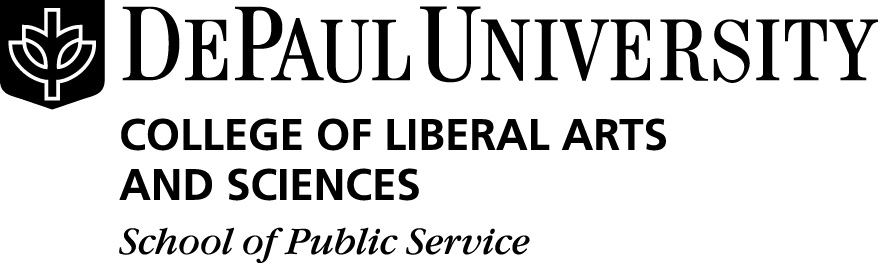 14 E. Jackson Blvd., Suite 1600, Chicago, IL 60604(312) 362-5564 / Fax (312) 362-5506 Submit this request, supplemental forms and current course history toSchool of Public Service  14 E. Jackson Blvd., Suite 1600Fax: 312.362.5506Informal course Registration formInformal course Registration formInformal course Registration formInformal course Registration formInformal course Registration formInformal course Registration formUse this form for MPS 585, 597, 598, 600, 601, 609 and 610.Submit a current course history with this form.Submit course-specific forms (with this form) for MPS 600, 601, 609 and 610.MPS 585/598 requires 3.50 GPA and prior approved thesis prospectus from instructor; MPS 597 requires 3.75 GPA and 36 completed credit hours.Use this form for MPS 585, 597, 598, 600, 601, 609 and 610.Submit a current course history with this form.Submit course-specific forms (with this form) for MPS 600, 601, 609 and 610.MPS 585/598 requires 3.50 GPA and prior approved thesis prospectus from instructor; MPS 597 requires 3.75 GPA and 36 completed credit hours.Use this form for MPS 585, 597, 598, 600, 601, 609 and 610.Submit a current course history with this form.Submit course-specific forms (with this form) for MPS 600, 601, 609 and 610.MPS 585/598 requires 3.50 GPA and prior approved thesis prospectus from instructor; MPS 597 requires 3.75 GPA and 36 completed credit hours.Use this form for MPS 585, 597, 598, 600, 601, 609 and 610.Submit a current course history with this form.Submit course-specific forms (with this form) for MPS 600, 601, 609 and 610.MPS 585/598 requires 3.50 GPA and prior approved thesis prospectus from instructor; MPS 597 requires 3.75 GPA and 36 completed credit hours.Use this form for MPS 585, 597, 598, 600, 601, 609 and 610.Submit a current course history with this form.Submit course-specific forms (with this form) for MPS 600, 601, 609 and 610.MPS 585/598 requires 3.50 GPA and prior approved thesis prospectus from instructor; MPS 597 requires 3.75 GPA and 36 completed credit hours.Use this form for MPS 585, 597, 598, 600, 601, 609 and 610.Submit a current course history with this form.Submit course-specific forms (with this form) for MPS 600, 601, 609 and 610.MPS 585/598 requires 3.50 GPA and prior approved thesis prospectus from instructor; MPS 597 requires 3.75 GPA and 36 completed credit hours.Student InformationStudent InformationStudent InformationStudent InformationStudent InformationStudent InformationName: Name: Name: E-Mail:E-Mail:E-Mail:Student ID:Student ID:Student ID:Phone:Phone:Phone:Current address:Current address:Current address:Current address:Current address:Current address:City:City:State:State:ZIP Code:ZIP Code:Term requesting RegistrationTerm requesting RegistrationTerm requesting RegistrationTerm requesting RegistrationTerm requesting RegistrationTerm requesting Registration Fall  Winter  Winter  Spring  Spring  Summer Course Number and title: Course Number and title: Course Number and title: Course Number and title: Course Number and title: Course Number and title: Credit hours: Credit hours: Credit hours: Credit hours: Credit hours: Credit hours: I have met the requirements for registration.I have met the requirements for registration.I have met the requirements for registration.Yes Yes No If no, please explain:If no, please explain:If no, please explain:If no, please explain:If no, please explain:If no, please explain:SignaturesSignaturesSignaturesI certify that the information given in the application is complete and accurate.I certify that the information given in the application is complete and accurate.I certify that the information given in the application is complete and accurate.Signature of applicant:Signature of applicant:Date:The  considers information provided on this application confidential.The  considers information provided on this application confidential.The  considers information provided on this application confidential.For Office Use OnlyFor Office Use OnlyFor Office Use OnlyRegistration YES  NO Instructor Signature:Instructor Signature:Registration YES  NO Director Signature:Director Signature: